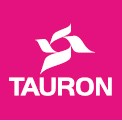 TAURON Wytwarzanie Spółka Akcyjnaul. Promienna 51, 43-603 JaworznoNIP: 6321792812Sąd Rejonowy Katowice - Wschód w KatowicachWydział VIII Gospodarczy Krajowego Rejestru SądowegoKRS: 0000003157kapitał zakładowy (wpłacony): 106.236.230,00 złInformujemy, iż w dniach od 12.05.2022 r. do 27.05.2022 r. na Platformie Zakupowej Grupy TAURON (SWOZ - http://swoz.tauron.pl ) wystawiono do sprzedaży Dmuchawy z TAURON Wytwarzanie S.A. – Oddział Elektrownia Stalowa Wola Nr postępowania sprzedażowego w SWOZ: SP/TW/00071/2021Wykaz przedmiotów sprzedaży:Wymagany termin składania oferty: 27.05.2022 r. godzina: 09:00Przewidywany termin odbioru do 08.07.2022 r.I	Warunki udziału w postępowaniu: Oferent zobowiązany jest spełnić następujące wymagania:Złożenie oferty na wybrane lub wszystkie pozycje z Formularza oferty, na Platformie Zakupowej Grupy TAURON – (SWOZ) strona internetowa http://swoz.tauron.pl , poprzez dołączony Formularz oferty zawierający:  proponowaną cenę netto,  termin ważności oferty,  wymaganie oświadczenia o:dokonywaniu zapłaty przed odbiorem przedmiotu sprzedaży,dokonaniu oględzin przedmiotu sprzedaży, wymagany załącznik - skan aktualnego odpisu z KRS lub z Centralnej Ewidencji i  Informacji o Działalności Gospodarczej (CEIDG),Oferty należy składać wyłącznie w formie elektronicznej za pośrednictwem Platformy.W przypadku pierwszej wizyty na Platformie Zakupowej należy zarejestrować się zgodnie ze wskazówkami podanymi w zakładce - Regulaminy i instrukcje (baza wiedzy). Sprzedający dopuszcza możliwość oględzin przedmiotu sprzedaży, w dniach 17.05.2022 i 24.05.2022 w godz. 8:00 – 12:00, po wcześniejszym uzgodnieniu terminu wizyty 
z przedstawicielem sprzedającego.Osoba do kontaktu : Elektrownia Stalowa Wola – Adam Surma, nr tel. 572 886 010Kontakt telefoniczny dotyczący uzgodnienia terminu wizji lokalnej, Kontrahent powinien dokonać najpóźniej do godz. 10:00 do dnia poprzedzającego termin oględzin wskazany 
w niniejszym Ogłoszeniu.Sprzedający informuje, że w przypadku złożenia co najmniej dwóch niepodlegających odrzuceniu ofert zakupu dla tego samego składnika majątku, przeprowadzi dogrywkę w formie aukcji elektronicznej na Platformie SWOZ, w której ceną wywoławczą będzie najwyższa wartość z przedstawionych ofert. Kryterium wyboru oferty najkorzystniejszej stanowić będzie najwyższa cena uzyskana na aukcji lub w przypadku braku postąpienia na aukcji najwyższa cena z oferty.Sprzedający zastrzega sobie prawo do przeprowadzenia dodatkowych negocjacji z Kupującym, jeżeli zostanie złożona tylko jedna niepodlegająca odrzuceniu oferta lub w trakcie aukcji elektronicznej nie będzie żadnego postąpienia. Sprzedający zastrzega sobie prawo do swobodnego wyboru oferty i unieważnienia przetargu (odstąpienia od zawarcia transakcji) bez podania przyczyn.II	Warunki handlowe i odbiór przedmiotu sprzedaży: Realizacja sprzedaży odbędzie się na podstawie Umowy sprzedaży po uprzednio dokonanej wpłacie. Odbiór zakupionego przedmiotu sprzedaży (po wcześniejszych uzgodnieniach warunków odbioru) przeprowadzony będzie staraniem i na koszt Kupującego.Wymogi dla Kupującego w zakresie demontażu, transportu, załadunku oraz uprawnień jego personelu:Przy zakupie z Oddziału Elektrownia Stalowa Wola:demontaż prowadzony przy użyciu podnośnika koszowegozapewnienie środków transportu wraz z  obsługą posiadającą uprawnienia energetyczne i elektryczne  Gr 2, uprawnienia do obsługi urządzeń dźwigowych oraz uprawnienia do budowy i odbioru rusztowań.Wjazd na teren TAURON Wytwarzanie S.A. (Obszar chroniony) odbywa się na podstawie Przepustki na wjazd dla kierowcy pojazdu, który posiada: prawo jazdy uprawniające do prowadzenia pojazdu, którym będzie wjeżdżać na Obszar chroniony, dowód rejestracyjny z potwierdzonym aktualnym przeglądem technicznym pojazdu, którym będzie wjeżdżać na Obszar chroniony, aktualne ubezpieczenie OC pojazdu, którym będzie wjeżdżać na Obszar chroniony.W zakresie pkt. 4.2 i 4.3 dokumenty nie muszą mieć formy oryginału, ale wystarczającym jest skan, ksero, fotografia. Kontrolowany ma obowiązek okazać wymagane dokumenty na żądanie Kontrolującego.Nie prowadzimy wysyłki zakupionych przedmiotów.Sprzedający (tj. TAURON Wytwarzanie S.A.) nie udziela gwarancji na zbywane składniki majątku.Dane osobowe przekazane Sprzedającemu podlegają ochronie zgodnie z obowiązującymi w tym zakresie przepisami i wykorzystywane są wyłącznie na potrzeby realizacji niniejszej transakcji. Istotne informacje o zasadach przetwarzania przez Sprzedającego danych osobowych dostępne są na stronie internetowej: https://www.tauron-wytwarzanie.pl/dane-osoboweWszelkie wyjaśnienia w ramach niniejszego postępowania będą prowadzone w formie elektronicznej poprzez Platformę Zakupową. W przedmiotowej sprawie można kontaktować się z przedstawicielem Sprzedającego: - Agata Wilk, tel. 571 665 671, agata.wilk@tauron-wytwarzanie.pl   w dniach roboczych od godz. 7:00 do 15:00.L.p.Nr fabryczny NazwaIlość sztukStanSzacowana cena jednostkowa[zł netto]1KKS  10 EBA10 AB201 Brama stanowiska dołów rozładowczych   RapidRoll 450Ex1sprawny w dniu wyłączenia1 848,002KKS  10 EBA10 AB202 Brama stanowiska dołów rozładowczych   RapidRoll 450Ex1sprawny w dniu wyłączenia1 848,00